ΣΥΛΛΟΓΟΣ ΕΚΠΑΙΔΕΥΤΙΚΩΝ Π. Ε.          ΑΜΑΡΟΥΣΙΟΥ                                                    Μαρούσι 10 – 6 – 2022 Ταχ. Δ/νση: Λ. Κηφισιάς 211                                        Αρ. Πρ. : 169 Τ.Κ.  15124 Μαρούσι Τηλ. & Fax: 210 8020697 Πληροφορίες: Δημ. Πολυχρονιάδης (6945394406)                                                                  Email:syll2grafeio@gmail.com                                       Δικτυακός τόπος: http//: www.syllogosekpaideutikonpeamarousiou.gr                                                                                             Προς: Συντονισμό Συλλογικοτήτων Θεσσαλονίκης,  Δ. Ο. Ε., Συλλόγους Εκπ/κών Π. Ε. της χώραςΚοινοποίηση: ΤΑ ΜΕΛΗ ΤΟΥ ΣΥΛΛΟΓΟΥ ΜΑΣΨήφισμα συμπαράστασηςΤο Δ.Σ. του Συλλόγου Εκπ/κών Π. Ε. Αμαρουσίου εκφράζει την έντονη διαμαρτυρία  του για την άδικη καταδικαστική απόφαση του εφετείου Θεσσαλονίκης, για την δράση τους, των μελών του Συντονισμού Συλλογικοτήτων Θεσσαλονίκης Ηλία Σμήλιου, δάσκαλου, μέλος του Δ.Σ. του Ζ΄ Συλλόγου Εκπαιδευτικών Π. Ε. Θεσσαλονίκης και δημοτικού συμβούλου του Δήμου  Αμπελοκήπων και Ζήση Κλεισιάρη, δικηγόρου, πρώην μέλος του Δ.Σ. του Δ. Σ. Θ.Οι Ηλίας Σμήλιος και Ζήσης Κλεισιάρης καταδικάστηκαν σε 8 μήνες για «παρακώλυση συναγωνισμού» και 4 μήνες για «παράνομη βία», που συμψηφίστηκαν σε 10 μήνες με τριετή αναστολή (!), επειδή πριν 5 ακριβώς χρόνια, συμμετείχαν σε κινητοποίηση του ΣΥ. Σ. Θ. που στηρίχτηκε από σειρά μαζικών φορέων και σωματείων της πόλης, που έγινε για να σωθούν από κοράκια των τραπεζών και των funds δυο περιπτώσεις πλειστηριασμού κατοικίας λαϊκών οικογενειών. Τι και αν κανείς δεν εμφανίστηκε τελικά στον πλειστηριασμό για να διεκδικήσει σπίτι και «συναγωνισμός» δεν υπήρξε. Τι και αν η «παράνομη βία» δεν προέκυψε από κανένα μάρτυρα που εμφανίστηκε στο δικαστήριο – ούτε τον μάρτυρα κατηγορίας – η απόφαση ήταν καταδικαστική με βάση ένα σαθρό κατηγορητήριο που η υπεράσπιση κονιορτοποίησε.Σε μια εποχή ολομέτωπης επίθεσης στο εισόδημα, τα κοινωνικά αγαθά, τις δημοκρατικές ελευθερίες και δικαιώματα, ενώ οι πλειστηριασμοί πολλαπλασιάζονται στις φτωχογειτονιές της πόλης της Θεσσαλονίκης, η απόφαση αυτή είναι υπαγορευμένη από την πολιτική καταστολής και αυταρχισμού της κυβέρνησης. Μια πνιγηρή ατμόσφαιρα φόβου και ανελευθερίας επιχειρείται να επιβληθεί, όταν καταδικάζεται ακόμα η υπεράσπιση ενός βασικού δικαιώματος, όπως η πρώτη κατοικία, για να μπορούν τα κοράκια των τραπεζών και των funds να ξεσπιτώνουν τον λαϊκό κόσμο προκειμένου να κερδοσκοπούν. Είναι φανερός ο πολιτικός χαρακτήρας της καταδικαστικής απόφασης, που  εντάσσεται στο κλίμα της κυβερνητικής επιλογής για σκληρή καταστολή των κοινωνικών αγώνων. Οργισμένη η κοινωνία βλέπει να σύρονται στα δικαστήρια, αλλά και να καταδικάζονται όσοι υπερασπίστηκαν τη λαϊκή κατοικία, όταν έχουν πλήρη ασυλία όσοι κατακλέβουν το λαϊκό εισόδημα, κερδοσκοπούν ασύστολα με την ακρίβεια, λυμαίνονται το δημόσιο πλούτο, ευθύνονται για τη χρεοκοπία και τα μνημόνια. Αυτή η καταδικαστική απόφαση αφορά πρώτα από όλα την κοινωνία που δέχεται τα πλήγματα της αντιλαϊκής πολιτικής. Αφορά κάθε δημοκράτη, κάθε άνθρωπο που τον πνίγει το δίκιο από τον αυταρχισμό, γι’ αυτό και όλοι μαζί θα δώσουμε τη μάχη για τη δικαίωση, την απαλλαγή από τις κατηγορίες και το τέλος της δικαστικής ομηρίας των αγωνιστών του ΣΥ. Σ. Θ.Κάτω τα χέρια από τους αγωνιστές! Η αλληλεγγύη είναι η ασπίδα των αγωνιστών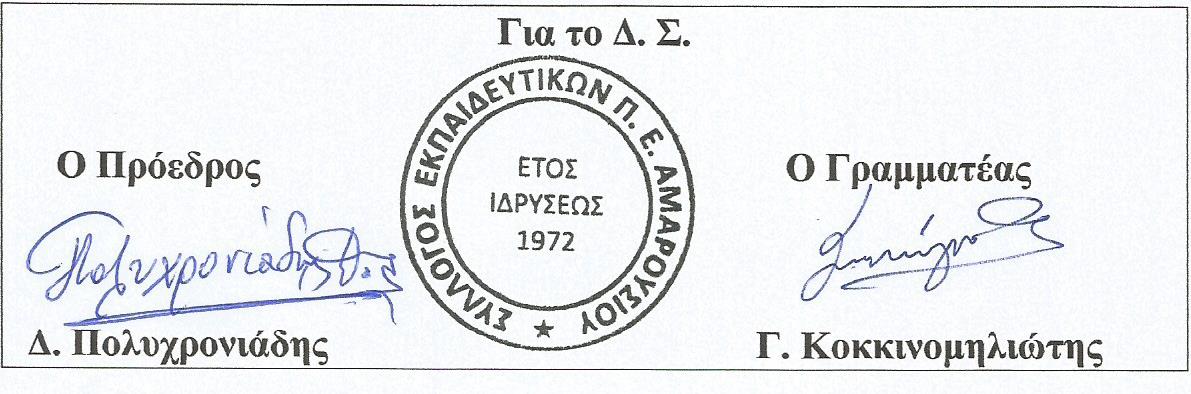 